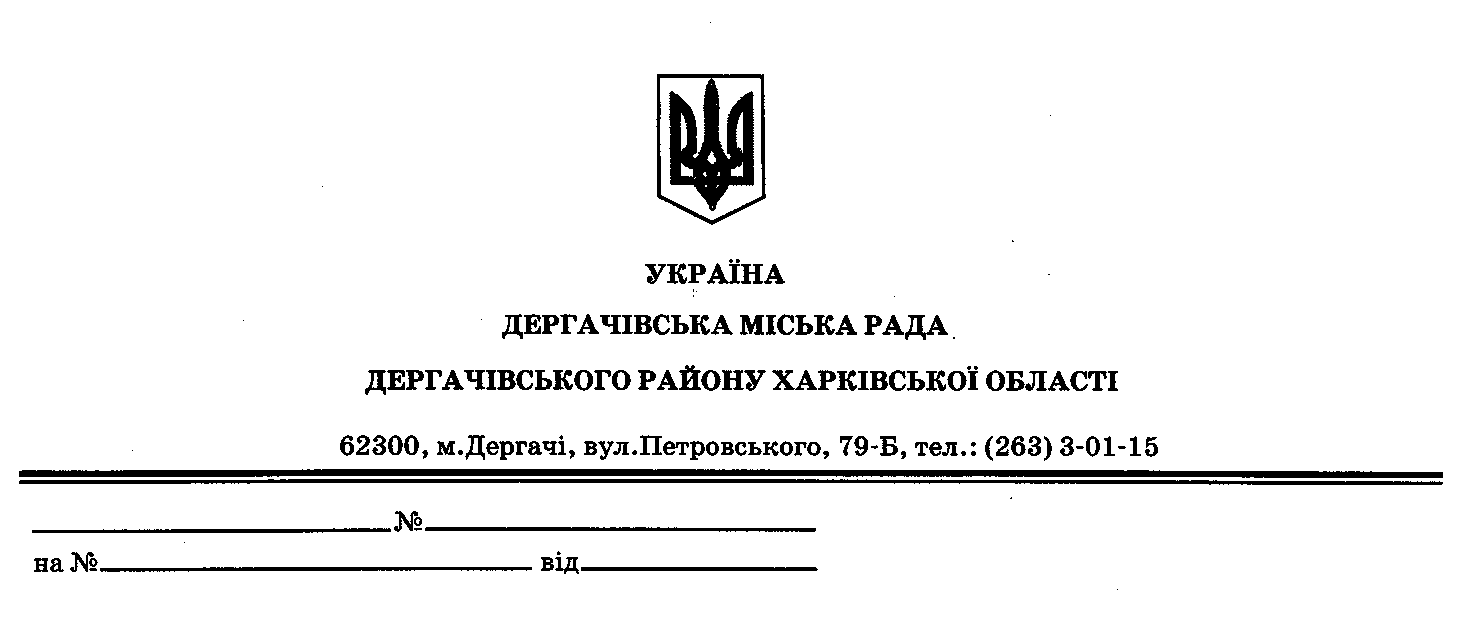 Протокол № 5другої чергової сесії  V за порядковим номером Дергачівської міської ради VІІ скликання23- 24 грудня 2015 рік23 грудня 2015 рік початок сесіїВсього обрано депутатів – 26 чол.Присутні на сесії: міський голова депутати Дергачівської міської ради – 22 чол. Запрошені – 3 особиВідсутні на сесії – 4 депутата Дергачівської міської ради.СЛУХАЛИ:	Лисицького О.В., Дергачівського міського голову з інформацією:  сесія є повноважною, якщо в її пленарному засіданні бере участь більше половини депутатів від загального складу ради. Кворум на даній сесії є (лист реєстрації додається). Пленарне засідання другої чергової сесії V за порядковим номером міської ради VІІ скликання  може розпочати роботу. ДО ЗАЛИ ЗАЙШЛИ ЛЮДИ. НА ПИТАННЯ, ХТО ВОНИ: ПОВІДОМИЛИ, ЩО БАЖАЮТЬ ЗАРЕЄСТРУВАТИСЯ І БУТИ ПРИСУТНІМИ НА СЕСІЇ. ЗАРЕЄСТРУВАЛОСЯ ЧОТИРИ ЧОЛОВІКИ. РЕШТА  НЕ ЗАРЕЄСТРУВАЛИСЯ І НЕ ПОКИНУЛИ ЗАЛУ.ДО ГОЛОВУЮЧОГО ПІДІЙШОВ ДЕПУТАТ ОСАДЧИЙ О.С., ЯКИЙ ЗАПРОПОНУВАВ ВИНЕСТИ НА ГОЛОСУВАННЯ ПИТАННЯ ПО ЛЮДЯМ, ЯКІ ПРИБУЛИ НА СЕСІЮ.Далі проінформував, що  сесія розпочинається, та довів до відома, що зареєструвалося декілька чоловік, які не повідомили раду  у відповідності до законодавства заздалегідь про свою участь у сесії. Виніс на голосування питання: щодо відмови не запрошених осіб в роботі сесії.ГОЛОСУВАЛИ:«за» - 15   ВИРІШИЛИ:	За рішенням більшості присутніх депутатів: покинути залу особам, які не попередили міську раду завчасно про намір бути присутніми на сесії.З МІСЦЯ ДЕПУТАТ ОСАДЧИЙ О.С. висловився про незгоду з рішенням більшості депутатів.  ВИСТУПИЛИ: Болібок О.В., спеціаліст - юрист виконавчого комітету міської ради, яка проінформувала про норми закону, а саме: що відповідно до п.3.4 статті Регламенту Дергачівської міської ради VІ скликання, який чинний на момент проведення сесії, на засіданні міської ради, постійних комісій, можуть бути присутні за запрошенням депутати інших рад, представники державних органів та органів місцевого самоврядування, об’єднання громадян, трудових колективів. Запрошення повинно бути. По практиці за добу подати заявку на запрошення.ПІД ЧАС НАДАННЯ ПОЯСНЕНЬ  ВІД ОСІБ, ЩО ЗАЙШЛИ  ДО ЗАЛИ, ПРОЛУНАЛИ РЕПЛІКИ: ЧИТАЙТЕ ЗАКОН, ВИКЛИКАЙТЕ МІЛІЦІЮ…СЛУХАЛИ:	Лисицького О.В., Дергачівського міського голову, який оголосив перерву.                                                                  ПЕРЕРВА24 грудня 2015 рік продовження сесії після перервиВсього обрано депутатів – 26 чол.                                                                      Присутні на сесії: міський голова депутати Дергачівської міської ради – 14 чол. Запрошені – 3 особиВідсутні на сесії – 12 депутатів Дергачівської міської радиСЛУХАЛИ:	Лисицького О.В., Дергачівського міського голову з інформацією:  сесія є повноважною, якщо в її пленарному засіданні бере участь більше половини депутатів від загального складу ради. Кворум для продовження засідання є (лист реєстрації додається).  Пленарне засідання другої чергової сесії V за порядковим номером міської ради VІІ скликання   продовжує свою роботу.Проінформував,  що проект порядку денного включає в себе 58 питань, які обговорювалися на профільних комісіях. Виніс проект порядку денного на голосування. ГОЛОСУВАЛИ:«за» - 15                                  «проти» - 0                                    «утримались» - 0ВИРІШИЛИ:	Рішення міської ради «Про затвердження порядку денного другої чергової сесії V за порядковим номером Дергачівської міської ради VІІ скликання», прийнято, додається №1.СЛУХАЛИ:	Лисицького О.В., Дергачівського міського голову, з інформацією питання порядку денного №2 про затвердження Регламенту Дергачівської міської ради VIІ скликання.Доповів  про попереднє обговорення проекту регламенту та зачитав рекомендації спільного засідання комісії з політико правових питань, депутатської діяльності та місцевого самоврядування  з  Радою голів, а саме: з метою усунення в подальшому можливості виникнення юридичних колізій та неоднозначного тлумачення правових норм, викласти у статті 8 проекту Регламенту Дергачівської міської ради VII  скликання  п. 8.8. у наступній редакції:	8.8  Якщо до статті  проекту  рішення надійшли поправки, а рекомендації відповідної комісії не подані, то кожна поправка ставиться на голосування окремо. Пункт 8.8 статті 8 до внесення поправки вважати чинним , за порядковим номером 8.9.	      Викласти у статті 17 проекту Регламенту Дергачівської міської ради VII скликання п. 17.2. у наступній редакції:	Депутатська група складається не менш як з 5 депутатів міської ради, депутатської фракції – не менш як з 5 депутатів міської ради Запропонував на голосування проект рішення у редакції з урахуванням рекомендацій спільного засідання комісії з політико правових питань, депутатської діяльності та місцевого самоврядування  з  Радою голівВИСТУПИЛА: Бондаренко К.І., секретар Дергачівської міської ради, яка вказала на необхідність розгляду внесення поправки до п 3.4. статті 3 проекту Регламенту Дергачівської міської ради VII скликання.Міський голова запропонував прийняти рішення за основу і в разі його прийняття за основу -  розглянути питання про внесення змін поправками.ГОЛОСУВАЛИ:«за» - 15                          «проти» - 0                                           «утримались» - 0ВИРІШИЛИ:	Прийняти за основу проект рішення міської ради «Про затвердження  Регламенту Дергачівської міської ради» у редакції з урахуванням рекомендацій спільного засідання комісії з політико правових питань, депутатської діяльності та місцевого самоврядування  з  Радою голів, додається №2Міський голова запросив до виступу бажаючих внести поправки.ВИСТУПИЛИ: Бондаренко К.І., яка запропонувала внести поправку до п 3.4. статті 3  Регламенту Дергачівської міської ради VII скликання, прийнятого за основу, доповнивши пункт абзацом такого змісту: Заявки для оформлення дозволу на присутніх осіб, запрошених депутатом міської ради, постійними чи тимчасовими комісіями ради, подаються ними секретарю міської ради не пізніш ніж за 48 годин до проведення 	пленарного засідання сесії міської ради для опрацювання та складання остаточного списку запрошених на пленарне засідання. У день засідання міської ради дозвіл на присутність запрошених осіб, не включених до списку запрошених вирішується за рішенням міської ради. Пропозицію обґрунтувала тим, що з метою збереження дисципліни, дотримання правопорядку, санітарних норм та протипожежних правил, забезпечення заходів, покликаних на збереження життя, здоров’я та майна членів територіальної громади, нормального функціонування роботи міської ради, враховуючи ситуацію перед перервою пленарного засідання Дергачівської міської ради. Невідомі особи зайшли до залу, тільки четверо зареєструвалися, та всупереч рішення депутатів не покинули залу, що і викликало необхідність задля усунення правопорушень оголосити перерву. Дергачівський  міський голова Лисицький О.В. виніс на голосування, внесення до  Регламенту Дергачівської міської ради VIІ скликання, прийнятого за основу, поправку до п 3.4. статті 3, а саме, доповнивши пункт абзацом такого змісту: Заявки для оформлення дозволу на присутніх осіб, запрошених депутатом міської ради, постійними чи тимчасовими комісіями ради, подаються ними секретарю міської ради не пізніш ніж за 48 годин до проведення 	пленарного засідання сесії міської ради для опрацювання та складання остаточного списку запрошених на пленарне засідання. У день засідання міської ради дозвіл на присутність запрошених осіб, не включених до списку запрошених вирішується за рішенням міської ради, та  викласти  пункт  із змінами таким змістом:На засіданнях міської ради, постійних комiсiй, можуть бути присутнi за запрошеннями      депутати iнших рад, представники державних органiв та органiв мiсцевого самоврядування, об’єднань громадян, трудових колективiв. Головуючий на пленарному засiданнi ради повiдомляє депутатiв про осiб, які присутнi на засiданнi за офiцiйним запрошенням. Цим особам за рiшенням ради може бути надане право виступити на засiданнi ради. Вони мають право лише дорадчого голосу.         Заявки для оформлення дозволу на присутніх осіб, запрошених депутатом 	міської             ради, постійними чи тимчасовими комісіями ради, подаються ними 	секретарю міської             ради не пізніш ніж за 48 годин до проведення 	пленарного засідання сесії міської ради          для опрацювання та складання 	остаточного списку запрошених на пленарне          засідання. У день засідання 	міської ради дозвіл на присутність запрошених осіб, не             включених до списку запрошених вирішується за рішенням міської радиГОЛОСУВАЛИ:«за» - 15                           «проти» - 0                                          «утримались» - 0ВИРІШИЛИ:	Внести поправку до Регламенту Дергачівської міської ради VIІ скликання, прийнятого за основу, до п 3.4. статті 3, а саме, доповнивши пункт абзацом такого змісту: Заявки для оформлення дозволу на присутніх осіб, запрошених депутатом міської ради, постійними чи тимчасовими комісіями ради, подаються ними секретарю міської ради не пізніш ніж за 48 годин до проведення 	пленарного засідання сесії міської ради для опрацювання та складання остаточного списку запрошених на пленарне засідання. У день засідання міської ради дозвіл на присутність запрошених осіб, не включених до списку запрошених вирішується за рішенням міської ради, та  викласти  пункт із змінами таким змістом:На засіданнях міської ради, постійних комiсiй, можуть бути присутнi за запрошеннями депутати iнших рад, представники державних органiв та органiв мiсцевого самоврядування, об’єднань громадян, трудових колективiв. Головуючий на пленарному засiданнi ради повiдомляє депутатiв про осiб, які присутнi на засiданнi за офiцiйним запрошенням. Цим особам за рiшенням ради може бути надане право виступити на засiданнi ради. Вони мають право лише дорадчого голосу.         Заявки для оформлення дозволу на присутніх осіб, запрошених депутатом 	міської             ради, постійними чи тимчасовими комісіями ради, подаються ними 	секретарю міської             ради не пізніш ніж за 48 годин до проведення 	пленарного засідання сесії міської ради              для опрацювання та складання 	остаточного списку запрошених на пленарне          засідання. У день засідання 	міської ради дозвіл на присутність запрошених осіб, не          включених до списку запрошених вирішується за рішенням міської ради. ВИСТУПИЛИ:Дехтяренко Л.М., депутат міської ради, яка запропонувала внести поправку до Регламенту Дергачівської міської ради VII скликання, прийнятого за основу, у п1.6. статті 1, п.3.4. статті 3, п. 16.7. статті 16, а саме, редакційні зміни (виправлення) в наступних пунктах проекту Регламенту Дергачівської міської ради VII  скликання: у пункті 1.6. статті 1- замінити термін «території міста» на «території міської ради»;у пункті 3.4. статті 3 – замінити термін «у цьому виданні» на «у виданні»;у пункті 16.7. статті 16 – замінити термін «території міста» на «території міської ради».Пропозицію обґрунтувала тим, що дана редакційна поправка носить уточнюючий та конкретизуючий  характер, що в перспективі запобігає виникненню юридичних колізій.Дергачівський  міський голова Лисицький О.В. виніс на голосування, внесення до  Регламенту Дергачівської міської ради VIІ скликання, прийнятого за основу, поправку -  редакційні зміни (виправлення) в наступних пунктах  Регламенту Дергачівської міської ради VII  скликання:у пункті 1.6. статті 1- замінити термін «території міста» на «території міської ради»;у пункті 3.4. статті 3 – замінити термін «у цьому виданні» на «у виданні»;у пункті 16.7. статті 16 – замінити термін «території міста» на «території міської ради».ГОЛОСУВАЛИ:«за» - 15                           «проти» - 0                                          «утримались» - 0ВИРІШИЛИ:Внести поправку до Регламенту Дергачівської міської ради VII скликання, прийнятого за основу, у п1.6. статті 1, п.3.4. статті 3, п. 16.7. статті 16, а саме, редакційні зміни (виправлення) в наступних пунктах проекту Регламенту Дергачівської міської ради VII  скликання: у пункті 1.6. статті 1- замінити термін «території міста» на «території міської ради»;у пункті 3.4. статті 3 – замінити термін «у цьому виданні» на «у виданні»;   у пункті 16.7. статті 16 – замінити термін «території міста» на «території міської ради».ВИСТУПИЛИ: Праско О.І., депутат міської ради, який запропонував внести поправку щодо процедури прийняття рішення сесії міської ради, а саме, у Регламенті Дергачівської міської ради VII скликання, прийнятому за основу, визначити, що всі рішення приймаються після обговорення більшістю від загального складу, враховуючи вищезазначене, внести зміни до приведення в відповідність п. 8.2 статті 8, п. 13.8 статті 13, п.15.7 статті 15, п.18.1 статті 18 Регламенту Дергачівської міської ради VII скликання, прийнятого за основу, таким змістом: у пункті 8.2 статті 8 – замінити термін «більшістю голосів депутатів зареєстрованих на пленарному засіданні ради» на « після обговорення більшістю депутатів від загального складу міської ради»;у пункті 13.8 статті 13 – замінити термін «не менше ніж дві третини депутатів ради від загального складу 	міської ради» на «після обговорення більшістю депутатів від загального складу міської ради»;у пункті 15.7 статті 15 – замінити термін «приймаються більшістю присутніх на засіданні членів виконкому і підписуються міським головою» на «більшістю голосів від загального складу виконавчого комітету і підписуються міським головою»;у пункті 18.1 статті 18 – замінити термін «прийнятим 2/3 депутатів від загального складу міської ради» на «прийнятим після обговорення більшістю депутатів від загального складу ради».Пропозицію обґрунтував неоднозначністю тлумаченням норм, що в перспективі можливо приведе до виникнення юридичних колізій.Дергачівський  міський голова Лисицький О.В. виніс на голосування, внесення до  Регламенту Дергачівської міської ради VIІ скликання, прийнятого за основу, поправку до Регламенту Дергачівської міської ради VIІ скликання, прийнятого за основу, із змінами такого змісту:у пункті 8.2 статті 8 – замінити термін «більшістю голосів депутатів зареєстрованих на пленарному засіданні ради» на « після обговорення більшістю депутатів від загального складу міської ради»;у пункті 13.8 статті 13 – замінити термін «не менше ніж дві третини депутатів ради від загального складу 	міської ради» на «після обговорення більшістю депутатів від загального складу міської ради»;у пункті 15.7 статті 15 – замінити термін «приймаються більшістю присутніх на засіданні членів виконкому і підписуються міським головою» на «більшістю голосів від загального складу виконавчого комітету і підписуються міським головою»;у пункті 18.1 статті 18 – замінити термін «прийнятим 2/3 депутатів від загального складу міської ради» на «прийнятим після обговорення більшістю депутатів від загального складу ради».ГОЛОСУВАЛИ:«за» - 15                           «проти» - 0                                          «утримались» - 0ВИРІШИЛИ:	Внести поправку до Регламенту Дергачівської міської ради VIІ скликання, прийнятого за основу, із змінами такого змісту:у пункті 8.2 статті 8 – замінити термін «більшістю голосів депутатів зареєстрованих на пленарному засіданні ради» на « після обговорення більшістю депутатів від загального складу міської ради»;у пункті 13.8 статті 13 – замінити термін «не менше ніж дві третини депутатів ради від загального складу 	міської ради» на «після обговорення більшістю депутатів від загального складу міської ради»;у пункті 15.7 статті 15 – замінити термін «приймаються більшістю присутніх на засіданні членів виконкому і підписуються міським головою» на «більшістю голосів від загального складу виконавчого комітету і підписуються міським головою»;у пункті 18.1 статті 18 – замінити термін «прийнятим 2/3 депутатів від загального складу міської ради» на «прийнятим після обговорення більшістю депутатів від загального складу ради». СЛУХАЛИ:	Лисицького О.В., Дергачівського міського голову, який запропонував затвердити Регламент Дергачівської міської ради VII скликання,  в цілому.ГОЛОСУВАЛИ:	«за» - 15                      «проти» - 0                                         «утримались» - 0ВИРІШИЛИ:	Рішення міської ради «Про затвердження Регламенту Дергачівської міської ради VIІ скликання», прийнято, додається №2.СЛУХАЛИ: Лисицького О.В., Дергачівського міського голову, з інформацією питання порядку денного №3 про затвердження Положення про постійні комісії міської ради VIІ скликання.ВИСТУПИЛИ: Драган І.Л., депутат міської ради, яка вказала на необхідність розгляду внесення поправки  до п 1.8. статті 1 та п.6.6.статті 6 Положення  про постійні комісії міської ради VIІ скликання.Міський голова запропонував прийняти рішення за основу і в разі його прийняття за основу -  розглянути питання про внесення змін поправками.ГОЛОСУВАЛИ:«за» - 15                          «проти» - 0                                           «утримались» - 0ВИРІШИЛИ:	Прийняти за основу проект рішення міської ради «Про затвердження Положення про постійні комісії міської ради VIІ скликання», додається №3ВИСТУПИЛИ:   Драган І.Л., депутат міської ради, яка запропонувала внесення поправки  до п. 1.8. статті 1 та п.6.6.статті 6 Положення  про постійні комісії міської ради VIІ скликання, прийнятого за основу, наступного змісту: у пункті 1.8 статті 1- замінити  термін «2\3 від загального складу  депутатів ради» на  термін «більшістю депутатів від загального складу  депутатів ради»;у пункті 6.6 статті 6 – замінити термін «за пропозицією не менш як 2/3 від загального складу комісії, міського голови або за письмовою заявою голови комісії» на термін «за пропозицією більшості депутатів від загального складу комісії, міського голови або за письмовою заявою голови комісії»Пропозицію обґрунтувала неоднозначністю тлумаченням норм, що в перспективі можливо приведе до виникнення юридичних колізій.Дергачівський  міський голова Лисицький О.В. виніс на голосування, внесення поправки  до п. 1.8. статті 1 та п.6.6.статті 6 Положення  про постійні комісії міської ради VIІ скликання, прийнятого за основу,наступного змісту: у пункті 1.8 статті 1- замінити  термін «2\3 від загального складу  депутатів ради» на  термін «більшістю депутатів від загального складу  депутатів ради»;у пункті 6.6 статті 6 – замінити термін «за пропозицією не менш як 2/3 від загального складу комісії, міського голови або за письмовою заявою голови комісії» на термін «за пропозицією більшості депутатів від загального складу комісії, міського голови або за письмовою заявою голови комісії»  ГОЛОСУВАЛИ:«за» 15                                  «проти» - 0                                 «утримались» - 0ВИРІШИЛИ: Внести поправку до п 1.8. статті 1 та п.6.6.статті 6 Положення  про постійні комісії міської ради VIІ скликання, прийнятого за основу, із змінами наступного змісту: у пункті 1.8 статті 1- замінити  термін «2\3 від загального складу  депутатів ради» на  термін «більшістю депутатів від загального складу  депутатів ради»;у пункті 6.6 статті 6 – замінити термін «за пропозицією не менш як 2/3 від загального складу комісії, міського голови або за письмовою заявою голови комісії» на термін «за пропозицією більшості депутатів від загального складу комісії, міського голови або за письмовою заявою голови комісії»СЛУХАЛИ:	Лисицького О.В., Дергачівського міського голову, який запропонував затвердити Положення про постійні комісії міської ради VIІ скликання,  в цілому.ГОЛОСУВАЛИ:	«за» - 15                      «проти» - 0                                         «утримались» - 0ВИРІШИЛИ:	Рішення міської ради «Про затвердження Положення про постійні комісії міської ради VIІ скликання», прийнято, додається №3.СЛУХАЛИ: Лисицького О.В., Дергачівського міського голову, з інформацією питання порядку денного №4 про затвердження Положення про помічника-консультанта депутата Дергачівської міської ради VІI скликання. Запропонував проголосувати за даний проект.ГОЛОСУВАЛИ:«за»-15                                  «проти» - 0                                    «утримались» - 0ВИРІШИЛИ:	Рішення міської ради «Про затвердження Положення про помічника-консультанта депутата Дергачівської міської ради VІI скликання», прийнято, додається №4.СЛУХАЛИ: Лисицького О.В., Дергачівського міського голову, з інформацією питання порядку денного №5 про дострокове припинення повноважень депутата Дергачівської міської ради Харківської області VІІ скликання Волошина Володимира Анатолійовича. Виніс на голосування даний проект. ГОЛОСУВАЛИ:«за» -15                                  «проти» - 0                                    «утримались» - 0ВИРІШИЛИ:	Рішення міської ради «Про дострокове припинення повноважень депутата Дергачівської міської ради Харківської області VІІ скликання Волошина Володимира Анатолійовича», прийнято, додається №5.СЛУХАЛИ: Кисіля В.Ю., першого заступника Дергачівського міського голови, з інформацією питання порядку денного № 6 про уточнення рішення №31 І сесії VІІ скликання Дергачівської міської ради «Про перейменування вулиць, провулків та в’їздів міста Дергачі» від 20.11.2015 року. Запропонував проголосувати за даний проект. ГОЛОСУВАЛИ:«за»-15                                  «проти» - 0                                    «утримались» - 0ВИРІШИЛИ:	Рішення міської ради «Про уточнення рішення №31 І сесії VІІ скликання Дергачівської міської ради «Про перейменування вулиць, провулків та в’їздів міста Дергачі» від 20.11.2015 року», прийнято, додається №6.СЛУХАЛИ: Бондаренко К.І., секретаря Дергачівської міської ради, з інформацією питання порядку денного №7 про внесення змін до плану діяльності з підготовки проектів регуляторних актів на 2016 рік. Винесла на голосування проект рішення «Про внесення змін до плану діяльності з підготовки проектів регуляторних актів Дергачівської міської ради та виконавчого комітету на 2016 рік» ГОЛОСУВАЛИ:«за» - 15                                  «проти» - 0                                   «утримались» - 0ВИРІШИЛИ:	Рішення міської ради «Про внесення змін до плану діяльності з підготовки проектів регуляторних актів Дергачівської міської ради та виконавчого комітету на 2016 рік», прийнято, додається №7.СЛУХАЛИ: Христенко О.С., заступника Дергачівського міського голови з фінансово-економічних питань, з інформацією питання порядку денного №8 про затвердження Положення про комітет з конкурсних торгів Дергачівської міської ради. Запропонувала проголосувати за даний проект. ГОЛОСУВАЛИ:«за»-15                                  «проти» - 0                                    «утримались» - 0ВИРІШИЛИ:	Рішення міської ради «Про затвердження Положення про комітет з конкурсних торгів Дергачівської міської ради», прийнято, додається №8.СЛУХАЛИ: Лисицького О.В.,  Дергачівського міського голову, з інформацією питання порядку денного №9 про погодження кандидатури на посаді директора КП «Дергачівська міська ритуальна служба».Запропонував проголосувати за даний проект. ГОЛОСУВАЛИ:«за» - 15                                 «проти» - 0                                    «утримались» - 0ВИРІШИЛИ:	Рішення міської ради «Про погодження кандидатури на посаді директора КП «Дергачівська міська ритуальна служба», прийнято, додається №9.СЛУХАЛИ: Лисицького О.В.,  Дергачівського міського голову, з інформацією питання порядку денного №10 про надання пільги по відрахуванню частини чистого прибутку на 2016 рік комунальному підприємству «Дергачікомунсервіс» Дергачівської міської ради. Запропонував проголосувати за даний проект. ГОЛОСУВАЛИ:«за»- 15                                  «проти» - 0                                    «утримались» - 0ВИРІШИЛИ:	Рішення міської ради «Про надання пільги по відрахуванню частини чистого прибутку на 2016 рік комунальному підприємству «Дергачікомунсервіс» Дергачівської міської ради», прийнято, додається №10.СЛУХАЛИ: Христенко О.С., заступника  Дергачівського міського голови з фінансово-економічних питань,  з інформацією питання порядку денного №11 про результати конкурсу щодо відбору суб‘єктів оціночної діяльності на право проведення незалежної експертної оцінки об‘єктів нерухомості комунальної власності територіальної громади Дергачівської міської ради. Запропонувала проголосувати за даний проект. ГОЛОСУВАЛИ:«за»-15                                  «проти» - 0                                    «утримались» - 0ВИРІШИЛИ:	Рішення міської ради «Про результати конкурсу щодо відбору суб‘єктів оціночної діяльності на право проведення незалежної експертної оцінки об‘єктів нерухомості комунальної власності територіальної громади Дергачівської міської ради», прийнято, додається №11.СЛУХАЛИ: Лисицького О.В., Дергачівського міського голову, з інформацією питання порядку денного №12 про надання згоди на передачу комунальному підприємству «Дергачівська міська ритуальна служба» об’єктів нерухомості та устаткування по вул. Незалежності (колишня вул. Будьонного), 53 м. Дергачі у господарське відання на 2016 рік.Запропонував проголосувати за даний проект. ГОЛОСУВАЛИ:«за» - 15                                  «проти» - 0                                    «утримались» - 0ВИРІШИЛИ:	Рішення міської ради «Про надання згоди на передачу комунальному підприємству «Дергачівська міська ритуальна служба» об’єктів нерухомості та устаткування по вул. Незалежності (колишня вул. Будьонного), 53 м. Дергачі у господарське відання на 2016 рік», прийнято, додається №12.СЛУХАЛИ: Лисицького О.В.,  Дергачівського міського голову, з інформацією питання порядку денного №13 про надання згоди на передачу комунальному підприємству «Дергачівська міська ритуальна служба» транспортного засобу у господарське відання на 2016 рік. Запропонував проголосувати за даний проект. ГОЛОСУВАЛИ:«за»-15                                  «проти» - 0                                    «утримались» - 0ВИРІШИЛИ:	Рішення міської ради «Про надання згоди на передачу комунальному підприємству «Дергачівська міська ритуальна служба» транспортного засобу у господарське відання на 2016 рік», прийнято, додається №13.СЛУХАЛИ: Лисицького О.В.,  Дергачівського міського голову, з інформацією питання порядку денного №14 про надання згоди на передачу комунальному підприємству «Дергачікомунсервіс» легкового автомобіля у господарське відання на 2016 рік.Запропонував проголосувати за даний проект. ГОЛОСУВАЛИ:«за» - 15                                  «проти» - 0                                    «утримались» - 0ВИРІШИЛИ:	Рішення міської ради «Про згоди на передачу комунальному підприємству «Дергачікомунсервіс» легкового автомобіля у господарське відання на 2016 рік», прийнято, додається №14.СЛУХАЛИ: Лисицького О.В.,  Дергачівського міського голову, з інформацією питання порядку денного №15 про надання згоди на передачу комунальному підприємству технічної інвентаризації «Інвенрос» частини нежитлового приміщення Дергачівської міської ради  господарське відання на 2016 рік. Виніс  даний проект на голосування.ГОЛОСУВАЛИ:«за»-15                                  «проти» - 0                                    «утримались» - 0ВИРІШИЛИ:	Рішення міської ради «Про надання згоди на передачу комунальному підприємству технічної інвентаризації «Інвенрос» частини нежитлового приміщення Дергачівської міської ради  господарське відання на 2016 рік.», прийнято, додається №15.СЛУХАЛИ: Лисицького О.В., Дергачівського міського голову, з інформацією питання порядку денного №16 про надання згоди на передачу в оренду нежитлових приміщень, що знаходяться у комунальній власності територіальної громади Дергачівської міської ради державним установам та суб’єктам підприємницької діяльності на 2016 рік. Запропонував проголосувати за даний проект. ГОЛОСУВАЛИ:«за»- 15                                  «проти» - 0                                    «утримались» - 0ВИРІШИЛИ: Рішення міської ради «Про надання згоди на передачу в оренду нежитлових приміщень, що знаходяться у комунальній власності територіальної громади Дергачівської міської ради державним установам та суб’єктам підприємницької діяльності на 2016 рік», прийнято, додається №16.СЛУХАЛИ: Мірошнікову Р.В., заступника голови постійної комісії з питань планування, бюджету та фінансів Дергачівської міської ради, з інформацією питання порядку денного №17 про виділення коштів на проведення передплати газет для міської ветеранської організації на 2016 рік. Запропонувала проголосувати за даний проект. ГОЛОСУВАЛИ:«за» -15                                  «проти» - 0                                    «утримались» - 0ВИРІШИЛИ: Рішення міської ради «Про виділення коштів на проведення передплати газет для міської ветеранської організації на 2016 рік», прийнято, додається №17.СЛУХАЛИ: Христенко О.С., заступник Дергачівського міського голови з фінансово-економічних питань, з інформацією питання порядку денного №18 про умови оплати праці  працівників Дергачівської міської ради за підсумками роботи за 2015 рік. Запропонувала проголосувати за даний проект.ВИСТУПИЛА: Бондаренко К.І., секретар Дергачівської міської ради, яка запропонувала винести на голосування поіменно перший пункт рішення та списком – другий пункт рішення.  Міський голова виніс дану пропозицію на голосування.ГОЛОСУВАЛИ: «за» -15                                  «проти» - 0                                    «утримались» - 0Міський голова повідомив про підтриману пропозицію всіма депутатами та проінформував, що першим у списку п.1.1. проекту рішення є Дергачівський міський голова Лисицький О.В. Далі повідомив, що з даного питання не голосує і ніякої позиції не підтримує ( повідомлення додається).ГОЛОСУВАЛИ: «за» -14                                  «проти» - 0                                    «утримались» - 0Міський голова проінформував про наступного за списком - Бондаренко К.І., секретаря міської ради, у п.1.2. проекту рішення №18. Виніс на голосування.ГОЛОСУВАЛИ:«за» -14                                  «проти» - 0                                    «утримались» - 0Згідно повідомлення (додається) у голосуванні не брала участь Бондаренко К.І., секретар Дергачівської міської ради.Міський голова проінформував про наступного за списком – Кисіля В.Ю., першого заступника міського голови, у п.1.3. проекту рішення №18. Виніс на голосування.ГОЛОСУВАЛИ:«за» -15                                  «проти» - 0                                    «утримались» - 0Міський голова проінформував про наступного за списком – Христенко О.С., заступника міського голови з фінансово економічних питань, у п.1.4. проекту рішення №18. Виніс на голосування.ГОЛОСУВАЛИ:«за» -15                                  «проти» - 0                                    «утримались» - 0Міський голова запропонував проголосувати за п. 2 проекту рішення №18 списком.ГОЛОСУВАЛИ:«за» -14                                  «проти» - 0                                    «утримались» - 0Згідно повідомлення (додається) у голосуванні не брала участь Мірошнікова Р.В., старший інспектор виконавчого комітету Дергачівської міської радиВИРІШИЛИ: Рішення міської ради «Про умови оплати праці  працівників Дергачівської міської ради за підсумками роботи за 2015 рік», прийнято, додається №18.СЛУХАЛИ: Мірошнікову Р.В., заступника голови постійної комісії з питань планування, бюджету та фінансів Дергачівської міської ради, з інформацією питання порядку денного №19 про надання матеріальної допомоги громадянам - мешканцям міста Дергачі на лікування та поховання рідних. Запропонувала проголосувати за даний проект. ВИСТУПИЛИ: Бондаренко К.І., яка запропонувала внести  до проекту рішення у частині надання матеріальної допомоги громадянам - мешканцям міста Дергачі на поховання рідних -   надання матеріальної допомоги гр. Маслію О.М. у зв’язку з похованням батька Маслія М.І., поправкою.Мірошнікову Р.В., запропонувала прийняти рішення за основу і в разі його прийняття за основу -  розглянути питання про внесення змін поправкою.ГОЛОСУВАЛИ:«за» -15                                  «проти» - 0                                    «утримались» - 0ВИРІШИЛИ: Прийняти за основу проект рішення міської ради «Про надання матеріальної допомоги громадянам - мешканцям міста Дергачі на лікування та поховання рідних», додається №19.ВИСТУПИЛИ: Бондаренко К.І., яка запропонувала внести  до проекту рішення у частині надання матеріальної допомоги громадянам - мешканцям міста Дергачі на поховання рідних -   надання матеріальної допомоги гр. Маслію О.М. у зв’язку з похованням батька Маслія М.І.Пропозицію обґрунтувала тим, що гр.Маслій  М.І. був за життя членом виконавчого комітету, головою вуличного комітету, займав завжди активну громадську позицію у розбудові міста. Гр. Маслій О.М. 23.12.2015року подав заяву з проханням надати матеріальну допомогу, яка не розглядалася на комісії. Запропонувала віднести заяву до проектних рішень, що підлягають негайному оприлюдненню, і розглядаються як питання, які містять інформацію про факти, що загрожують життю, здоров’ю або майну осіб, і про заходи, які застосовуються у зв’язку з цим. Запропонувала поправку до п.2 рішення міської ради «Про надання матеріальної допомоги громадянам - мешканцям міста Дергачі на лікування та поховання рідних», прийнятого за основу, додати додаток 3 такого змісту: Маслію Олександру Миколайовичу на поховання батька Маслія Миколи Івановича (м. Дергачі, в’їзд Новий,20 ) – 1000,00грн.Мірошнікова Р.В. винесла на голосування, внесення до п.2 рішення міської ради №19 «Про надання матеріальної допомоги громадянам - мешканцям міста Дергачі на лікування та поховання рідних», прийнятого за основу, наступні зміни: додати додаток 3 до п.2 такого змісту: Маслію Олександру Миколайовичу на поховання батька Маслія Миколи Івановича (м. Дергачі, в’їзд Новий,20 ) – 1000,00грн.ГОЛОСУВАЛИ:«за» -15                                  «проти» - 0                                    «утримались» - 0ВИРІШИЛИ:	Внести поправку до рішення №19 «Про надання матеріальної допомоги громадянам - мешканцям міста Дергачі на лікування та поховання рідних», прийнятого за основу, із змінами такого змісту: додати додаток 3 до п.2 такого змісту: Маслію Олександру Миколайовичу на поховання батька Маслія Миколи Івановича (м. Дергачі, в’їзд Новий,20 ) – 1000,00грн.СЛУХАЛИ:	Лисицького О.В., Дергачівського міського голову, який запропонував затвердити  рішення №19 «Про надання матеріальної допомоги громадянам - мешканцям міста Дергачі на лікування та поховання рідних» в цілому.ГОЛОСУВАЛИ:	«за» - 15                      «проти» - 0                                         «утримались» - 0ВИРІШИЛИ: рішення міської ради «Про надання матеріальної допомоги громадянам - мешканцям міста Дергачі на лікування та поховання рідних», прийнято в цілому, додається №19.СЛУХАЛИ: Мірошнікову Р.В., заступника голови постійної комісії з питань планування, бюджету та фінансів Дергачівської міської ради, з інформацією питання порядку денного №20 про надання матеріальної допомоги громадянам – мешканцям міста Дергачі, учасникам антитерористичної операції на території Донецької та Луганської областей на вирішення соціально-побутових питань. Запропонувала проголосувати за даний проект. ГОЛОСУВАЛИ:«за» -15                                  «проти» - 0                                    «утримались» - 0ВИРІШИЛИ: Рішення міської ради «Про надання матеріальної допомоги громадянам – мешканцям міста Дергачі, учасникам антитерористичної операції на території Донецької та Луганської областей на вирішення соціально-побутових питань», прийнято, додається №20.СЛУХАЛИ: Мірошнікову Р.В., заступника голови постійної комісії з питань планування, бюджету та фінансів Дергачівської міської ради, з інформацією питання порядку денного №21 про міський бюджет на 2016 рік. Зачитала пояснювальну записку, рекомендації постійної депутатської комісії з питань планування, бюджету та фінансів. Запропонувала проголосувати за даний проект. ГОЛОСУВАЛИ:«за» -15                                  «проти» - 0                                    «утримались» - 0ВИРІШИЛИ: Рішення міської ради «Про міський бюджет на 2016 рік», прийнято, додається №21.СЛУХАЛИ: Мірошнікову Р.В., заступника голови постійної комісії з питань планування, бюджету та фінансів Дергачівської міської ради, з інформацією питання порядку денного №22 про встановлення вартості харчування в дитячих дошкільних навчальних закладах та навчально-виховному комплексі №1 Дергачівської міської ради на 2016 рік. Запропонувала проголосувати за даний проект. ГОЛОСУВАЛИ:«за» -15                                  «проти» - 0                                    «утримались» - 0ВИРІШИЛИ: Рішення міської ради «встановлення вартості харчування в дитячих дошкільних навчальних закладах та навчально-виховному комплексі №1 Дергачівської міської ради на 2016 рік», прийнято, додається №22.СЛУХАЛИ: Лисицького О.В., Дергачівського міського голову, з інформацією питання порядку денного №23 про скасування рішення № 6-8 ХХХV сесії V скликання Дергачівської міської ради «Про надання дозволу на розробку проекту землеустрою щодо відведення земельної ділянки для будівництва та обслуговування жилого будинку, господарських будівель і споруд та для ведення особистого селянського господарства в м. Дергачі, пров. Огородній, 14  гр. Ліннику С.А.» від 4 листопада 2008 року, у зв’язку із змінами у чинному законодавстві, та як такого, що не виконано. Запропонував проголосувати за даний проект. ГОЛОСУВАЛИ:«за»- 15                                  «проти» - 0                                    «утримались» - 0ВИРІШИЛИ: Рішення міської ради «Про скасування рішення № 6-8 ХХХV сесії V скликання Дергачівської міської ради «Про надання дозволу на розробку проекту землеустрою щодо відведення земельної ділянки для будівництва та обслуговування жилого будинку, господарських будівель і споруд та для ведення особистого селянського господарства в м. Дергачі, пров. Огородній, 14  гр. Ліннику С.А.» від 4 листопада 2008 року», прийнято, додається №23.СЛУХАЛИ: Лисицького О.В., Дергачівського міського голову, з інформацією питання порядку денного №24 про внесення змін до рішення № 27 № ХL сесії VІ скликання Дергачівської міської ради «Про надання дозволу на розробку проекту землеустрою щодо відведення земельної ділянки у власність для ведення особистого селянського господарства, що прилягає до домоволодіння по вул. Правди, 12 в м. Дергачі Харківської області гр. Сергієнку В.Е.» від 29 березня 2013 року. Запропонував проголосувати за даний проект. ГОЛОСУВАЛИ:«за»- 15                                  «проти» - 0                                    «утримались» - 0ВИРІШИЛИ: Рішення міської ради «Про внесення змін до рішення № 27 № ХL сесії VІ скликання Дергачівської міської ради «Про надання дозволу на розробку проекту землеустрою щодо відведення земельної ділянки у власність для ведення особистого селянського господарства, що прилягає до домоволодіння по вул. Правди, 12 в м. Дергачі Харківської області гр. Сергієнку В.Е.» від 29 березня 2013 року», прийнято, додається №24.СЛУХАЛИ: Лисицького О.В., Дергачівського міського голову, з інформацією питання порядку денного №25 про надання дозволу на виготовлення технічної документації із землеустрою щодо встановлення меж земельної ділянки, на яку поширюється право сервітуту для обслуговування тимчасової споруди - торгівельного павільйону з продажу товарів повсякденного попиту  у користування на умовах сервітуту, розташованої на території Дергачівської міської ради м. Дергачі по вул. Залізнична Дергачівського району Харківської області ФОП Дем’яненку Є.І. Запропонував проголосувати за даний проект. ГОЛОСУВАЛИ:«за»- 15                                  «проти» - 0                                    «утримались» - 0ВИРІШИЛИ: Рішення міської ради «Про надання дозволу на виготовлення технічної документації із землеустрою щодо встановлення меж земельної ділянки, на яку поширюється право сервітуту для обслуговування тимчасової споруди - торгівельного павільйону з продажу товарів повсякденного попиту  у користування на умовах сервітуту, розташованої на території Дергачівської міської ради м. Дергачі по вул. Залізнична Дергачівського району Харківської області ФОП Дем’яненку Є.І.», прийнято, додається №25.СЛУХАЛИ: Лисицького О.В., Дергачівського міського голову, з інформацією питання порядку денного №26 про надання дозволу на виготовлення технічної документації із землеустрою щодо встановлення меж земельної ділянки, на яку поширюється право сервітуту для обслуговування тимчасової споруди-торгівельного павільйону з продажу продовольчих та непродовольчих товарів у користування на умовах сервітуту, розташованої на території Дергачівської міської ради м. Дергачі на перехресті вул. Горького та вул. Шевченка Дергачівського району Харківської області ФОП Земляній А.С. Запропонував проголосувати за даний проект. ГОЛОСУВАЛИ:«за»- 15                                  «проти» - 0                                    «утримались» - 0ВИРІШИЛИ: Рішення міської ради «Про надання дозволу на виготовлення технічної документації із землеустрою щодо встановлення меж земельної ділянки, на яку поширюється право сервітуту для обслуговування тимчасової споруди-торгівельного павільйону з продажу продовольчих та непродовольчих товарів у користування на умовах сервітуту, розташованої на території Дергачівської міської ради м. Дергачі на перехресті вул. Горького та вул. Шевченка Дергачівського району Харківської області ФОП Земляній А.С.», прийнято, додається №26.СЛУХАЛИ: Лисицького О.В., Дергачівського міського голову, з інформацією питання порядку денного №27 про надання дозволу на виготовлення технічної документації із землеустрою щодо встановлення меж земельної ділянки, на яку поширюється право сервітуту для обслуговування тимчасової споруди-торгівельного павільйону з продажу продуктів харчування у користування на умовах сервітуту, розташованої на території Дергачівської міської ради м. Дергачі, площа Перемоги Дергачівського району Харківської області ФОП Каверзіній Н.П. Запропонував проголосувати за даний проект. ГОЛОСУВАЛИ:«за»- 15                                  «проти» - 0                                    «утримались» - 0ВИРІШИЛИ: Рішення міської ради «Про надання дозволу на виготовлення технічної документації із землеустрою щодо встановлення меж земельної ділянки, на яку поширюється право сервітуту для обслуговування тимчасової споруди-торгівельного павільйону з продажу продуктів харчування у користування на умовах сервітуту, розташованої на території Дергачівської міської ради м. Дергачі, площа Перемоги Дергачівського району Харківської області ФОП Каверзіній Н.П.», прийнято, додається №27.СЛУХАЛИ: Лисицького О.В., Дергачівського міського голову, з інформацією питання порядку денного №28 про надання дозволу на виготовлення технічної документації із землеустрою щодо встановлення меж земельної ділянки, на яку поширюється право сервітуту для обслуговування тимчасової споруди-торгівельного павільйону з продажу продуктів харчування у користування на умовах сервітуту, розташованої на території Дергачівської міської ради м. Дергачі, площа Перемоги Дергачівського району Харківської області ФОП Пушенко І.В. Запропонував проголосувати за даний проект. ГОЛОСУВАЛИ:«за»- 15                                  «проти» - 0                                    «утримались» - 0ВИРІШИЛИ: Рішення міської ради «Про надання дозволу на виготовлення технічної документації із землеустрою щодо встановлення меж земельної ділянки, на яку поширюється право сервітуту для обслуговування тимчасової споруди-торгівельного павільйону з продажу продуктів харчування у користування на умовах сервітуту, розташованої на території Дергачівської міської ради м. Дергачі, площа Перемоги Дергачівського району Харківської області ФОП Пушенко І.В.», прийнято, додається №28.СЛУХАЛИ: Бондаренко К.І., секретар Дергачівської міської ради, з інформацією питання порядку денного №29 про надання дозволу на виготовлення технічної документації із землеустрою щодо встановлення меж земельної ділянки, на яку поширюється право сервітуту для обслуговування тимчасової споруди-торгівельного кіоску по продажу товарів повсякденного попиту  у користування на умовах сервітуту, розташованої на території Дергачівської міської ради м. Дергачі, площа Перемоги Дергачівського району Харківської області ФОП Джафарову Заіру Балага Огли. Запропонувала  проголосувати за даний проект. ГОЛОСУВАЛИ:«за»- 15                                  «проти» - 0                                    «утримались» - 0ВИРІШИЛИ: Рішення міської ради «Про надання дозволу на виготовлення технічної документації із землеустрою щодо встановлення меж земельної ділянки, на яку поширюється право сервітуту для обслуговування тимчасової споруди-торгівельного кіоску по продажу товарів повсякденного попиту  у користування на умовах сервітуту, розташованої на території Дергачівської міської ради м. Дергачі, площа Перемоги Дергачівського району Харківської області ФОП Джафарову Заіру Балага Огли», прийнято, додається №29.СЛУХАЛИ: Лисицького О.В., Дергачівського міського голову, з інформацією питання порядку денного №30 про надання дозволу на виготовлення технічної документації із землеустрою щодо встановлення меж земельної ділянки в натурі (на місцевості) для будівництва та обслуговування жилого будинку, господарських будівель і споруд в м. Дергачі, вул. Культури (колишня вул. Свердлова), 120 Харківської області  гр. Севостьянову І.Ф.Запропонував проголосувати за даний проект. ГОЛОСУВАЛИ:«за»- 15                                  «проти» - 0                                    «утримались» - 0ВИРІШИЛИ: Рішення міської ради «Про надання дозволу на виготовлення технічної документації із землеустрою щодо встановлення меж земельної ділянки в натурі (на місцевості) для будівництва та обслуговування жилого будинку, господарських будівель і споруд в м. Дергачі, вул. Культури (колишня вул. Свердлова), 120 Харківської області  гр. Севостьянову І.Ф.», прийнято, додається №30.СЛУХАЛИ: Лисицького О.В., Дергачівського міського голову, з інформацією питання порядку денного №31 про надання дозволу на виготовлення технічної документації із землеустрою щодо встановлення меж земельної ділянки в натурі (на місцевості) для будівництва та обслуговування жилого будинку, господарських будівель і споруд в м. Дергачі, вул. Постишева, 8 Харківської області  гр. Яровому В.М. Запропонував проголосувати за даний проект. ГОЛОСУВАЛИ:«за»- 15                                  «проти» - 0                                    «утримались» - 0ВИРІШИЛИ: Рішення міської ради «Про надання дозволу на виготовлення технічної документації із землеустрою щодо встановлення меж земельної ділянки в натурі (на місцевості) для будівництва та обслуговування жилого будинку, господарських будівель і споруд в м. Дергачі, вул. Постишева, 8 Харківської області  гр. Яровому В.М.», прийнято, додається №31.СЛУХАЛИ: Лисицького О.В., Дергачівського міського голову, з інформацією питання порядку денного №32 про надання дозволу на виготовлення технічної документації із землеустрою щодо встановлення меж земельної ділянки в натурі (на місцевості) для будівництва та обслуговування жилого будинку, господарських будівель і споруд в м. Дергачі, вул. Постишева, 5 Харківської області  гр. Яровій М.Г. Виніс проект рішення на голосування.ГОЛОСУВАЛИ:«за»- 15                                  «проти» - 0                                    «утримались» - 0ВИРІШИЛИ: Рішення міської ради «Про надання дозволу на виготовлення технічної документації із землеустрою щодо встановлення меж земельної ділянки в натурі (на місцевості) для будівництва та обслуговування жилого будинку, господарських будівель і споруд в м. Дергачі, вул. Постишева, 5 Харківської області  гр. Яровій М.Г.», прийнято, додається №32.СЛУХАЛИ: Лисицького О.В., Дергачівського міського голову, з інформацією питання порядку денного №33 про надання дозволу на виготовлення технічної документації із землеустрою щодо встановлення меж земельної ділянки в натурі (на місцевості) для будівництва та обслуговування жилого будинку, господарських будівель і споруд в м. Дергачі, в’їзд Заводський, 4 Харківської області  гр. Коробці О.Т. Запропонував проголосувати за даний проект. ГОЛОСУВАЛИ:«за»- 15                                  «проти» - 0                                    «утримались» - 0ВИРІШИЛИ: Рішення міської ради «Про надання дозволу на виготовлення технічної документації із землеустрою щодо встановлення меж земельної ділянки в натурі (на місцевості) для будівництва та обслуговування жилого будинку, господарських будівель і споруд в м. Дергачі, в’їзд Заводський, 4 Харківської області  гр. Коробці О.Т.», прийнято, додається №33.СЛУХАЛИ: Лисицького О.В., Дергачівського міського голову, з інформацією питання порядку денного №34 про надання дозволу на виготовлення технічної документації із землеустрою щодо встановлення меж земельної ділянки в натурі (на місцевості) для будівництва та обслуговування жилого будинку, господарських будівель і споруд в м. Дергачі, вул. Кутянська (колишня вул. Ілліча),17 Харківської області  гр. Прокопенко С.І. Запропонував проголосувати за даний проект. ГОЛОСУВАЛИ:«за»- 15                                  «проти» - 0                                    «утримались» - 0ВИРІШИЛИ: Рішення міської ради «Про надання дозволу на виготовлення технічної документації із землеустрою щодо встановлення меж земельної ділянки в натурі (на місцевості) для будівництва та обслуговування жилого будинку, господарських будівель і споруд в м. Дергачі, вул. Кутянська (колишня вул. Ілліча),17 Харківської області  гр. Прокопенко С.І.», прийнято, додається №34.СЛУХАЛИ: Лисицького О.В., Дергачівського міського голову, з інформацією питання порядку денного №35 про надання дозволу на виготовлення технічної документації із землеустрою щодо встановлення меж земельної ділянки в натурі (на місцевості) для будівництва та обслуговування жилого будинку, господарських будівель і споруд в м. Дергачі, вул. Кутянська (колишня вул. Ілліча), 30 Харківської області  гр. Петренку І.В.Запропонував проголосувати за даний проект. ГОЛОСУВАЛИ:«за»- 15                                  «проти» - 0                                    «утримались» - 0ВИРІШИЛИ: Рішення міської ради «Про надання дозволу на виготовлення технічної документації із землеустрою щодо встановлення меж земельної ділянки в натурі (на місцевості) для будівництва та обслуговування жилого будинку, господарських будівель і споруд в м. Дергачі, вул. Кутянська (колишня вул. Ілліча), 30 Харківської області  гр. Петренку І.В.», прийнято, додається №35.СЛУХАЛИ: Лисицького О.В., Дергачівського міського голову, з інформацією питання порядку денного №36 про надання дозволу на виготовлення технічної документації із землеустрою щодо встановлення меж земельної ділянки в натурі (на місцевості) для будівництва та обслуговування жилого будинку, господарських будівель і споруд в м. Дергачі, пров. Огородній, 14  Харківської області  гр. Ліннику С.А. Запропонував проголосувати за даний проект. ГОЛОСУВАЛИ:«за»- 15                                  «проти» - 0                                    «утримались» - 0ВИРІШИЛИ: Рішення міської ради «Про надання дозволу на виготовлення технічної документації із землеустрою щодо встановлення меж земельної ділянки в натурі (на місцевості) для будівництва та обслуговування жилого будинку, господарських будівель і споруд в м. Дергачі, пров. Огородній, 14  Харківської області  гр. Ліннику С.А.», прийнято, додається №36.СЛУХАЛИ: Лисицького О.В., Дергачівського міського голову, з інформацією питання порядку денного №37 про надання дозволу на виготовлення технічної документації із землеустрою щодо встановлення меж земельної ділянки в натурі (на місцевості) для будівництва та обслуговування жилого будинку, господарських будівель і споруд в м. Дергачі, вул. Сербіна, 76  Харківської області  гр. Ярмошук О.О. Запропонував проголосувати за даний проект. ГОЛОСУВАЛИ:«за»- 15                                  «проти» - 0                                    «утримались» - 0ВИРІШИЛИ: Рішення міської ради «Про надання дозволу на виготовлення технічної документації із землеустрою щодо встановлення меж земельної ділянки в натурі (на місцевості) для будівництва та обслуговування жилого будинку, господарських будівель і споруд в м. Дергачі, вул. Сербіна, 76  Харківської області  гр. Ярмошук О.О.», прийнято, додається №37.СЛУХАЛИ: Лисицького О.В., Дергачівського міського голову, з інформацією питання порядку денного №38 про надання дозволу на розробку проекту землеустрою щодо відведення земельної ділянки (із зміною цільового призначення) для будівництва та обслуговування жилого будинку, господарських будівель і споруд в м. Дергачі, пров. Незалежності (колишній пров. Будьонного) за будинком №19 Дергачівського району Харківської області гр. Остапенку М.М. Запропонував проголосувати за даний проект. ГОЛОСУВАЛИ:«за»- 15                                  «проти» - 0                                    «утримались» - 0ВИРІШИЛИ: Рішення міської ради «Про надання дозволу на розробку проекту землеустрою щодо відведення земельної ділянки (із зміною цільового призначення) для будівництва та обслуговування жилого будинку, господарських будівель і споруд в м. Дергачі, пров. Незалежності (колишній пров. Будьонного) за будинком №19 Дергачівського району Харківської області гр. Остапенку М.М.», прийнято, додається №38.СЛУХАЛИ: Лисицького О.В., Дергачівського міського голову, з інформацією питання порядку денного №39 про надання дозволу на розробку проекту землеустрою щодо відведення земельної ділянки (із зміною цільового призначення) для будівництва та обслуговування жилого будинку, господарських будівель і споруд в м. Дергачі, пров. Незалежності (колишній пров. Будьонного) за будинком №19 Дергачівського району Харківської області гр. Кльонову С.О. Запропонував проголосувати за даний проект. ГОЛОСУВАЛИ:«за»- 15                                  «проти» - 0                                    «утримались» - 0ВИРІШИЛИ: Рішення міської ради «Про надання дозволу на розробку проекту землеустрою щодо відведення земельної ділянки (із зміною цільового призначення) для будівництва та обслуговування жилого будинку, господарських будівель і споруд в м. Дергачі, пров. Незалежності (колишній пров. Будьонного) за будинком №19 Дергачівського району Харківської області гр. Кльонову С.О.», прийнято, додається №39.СЛУХАЛИ: Лисицького О.В., Дергачівського міського голову, з інформацією питання порядку денного №40 про надання дозволу на розробку проекту землеустрою щодо відведення земельної ділянки (із зміною цільового призначення) для ведення особистого селянського господарства в м. Дергачі, по вул. Культури (колишня вул. Свердлова), 120 Дергачівського району Харківської області гр. Севостьянову І.Ф. Запропонував проголосувати за даний проект. ГОЛОСУВАЛИ:«за»- 15                                  «проти» - 0                                    «утримались» - 0ВИРІШИЛИ: Рішення міської ради «Про надання дозволу на розробку проекту землеустрою щодо відведення земельної ділянки (із зміною цільового призначення) для ведення особистого селянського господарства в м. Дергачі, по вул. Культури (колишня вул. Свердлова), 120 Дергачівського району Харківської області гр. Севостьянову І.Ф.», прийнято, додається №40.СЛУХАЛИ: Лисицького О.В., Дергачівського міського голову, з інформацією питання порядку денного №41 про надання дозволу на розробку проекту землеустрою щодо відведення земельної ділянки для ведення особистого селянського господарства в м. Дергачі по вул. Незалежності (колишня вул. Будьоного) біля домоволодіння 21 Дергачівського району Харківської області гр. Ронзіку І.В. Запропонував проголосувати за даний проект. ГОЛОСУВАЛИ:«за»- 15                                  «проти» - 0                                    «утримались» - 0ВИРІШИЛИ: Рішення міської ради «Про надання дозволу на розробку проекту землеустрою щодо відведення земельної ділянки для ведення особистого селянського господарства в м. Дергачі по вул. Незалежності (колишня вул. Будьоного) біля домоволодіння 21 Дергачівського району Харківської області гр. Ронзіку І.В.», прийнято, додається №41.СЛУХАЛИ: Лисицького О.В., Дергачівського міського голову, з інформацією питання порядку денного №42 про надання дозволу на розробку проекту землеустрою щодо відведення земельної ділянки (із зміною цільового призначення) для ведення особистого селянського господарства по пров. Огородньому, 14 в м. Дергачі Дергачівського району Харківської області гр. Ліннику С.А. Запропонував проголосувати за даний проект. ГОЛОСУВАЛИ:«за»- 15                                  «проти» - 0                                    «утримались» - 0ВИРІШИЛИ: Рішення міської ради «Про надання дозволу на розробку проекту землеустрою щодо відведення земельної ділянки (із зміною цільового призначення) для ведення особистого селянського господарства по пров. Огородньому, 14 в м. Дергачі Дергачівського району Харківської області гр. Ліннику С.А..», прийнято, додається №42.СЛУХАЛИ: Лисицького О.В., Дергачівського міського голову, з інформацією питання порядку денного №43 про затвердження технічної документації із землеустрою щодо встановлення меж земельної ділянки в натурі (на місцевості) для будівництва та обслуговування жилого будинку, господарських будівель і споруд, розташованої в м. Дергачі, вул. Садова, 106  на території Дергачівської міської ради, Дергачівського району Харківської області та передачу її у власність гр. Карнауховій Н.В. Запропонував проголосувати за даний проект. ГОЛОСУВАЛИ:«за»- 15                                  «проти» - 0                                    «утримались» - 0ВИРІШИЛИ: Рішення міської ради «Про затвердження технічної документації із землеустрою щодо встановлення меж земельної ділянки в натурі (на місцевості) для будівництва та обслуговування жилого будинку, господарських будівель і споруд, розташованої в м. Дергачі, вул. Садова, 106  на території Дергачівської міської ради, Дергачівського району Харківської області та передачу її у власність гр. Карнауховій Н.В.», прийнято, додається №43.СЛУХАЛИ: Лисицького О.В., Дергачівського міського голову, з інформацією питання порядку денного №44 про затвердження технічної документації із землеустрою щодо встановлення (відновлення) меж земельної ділянки в натурі (на місцевості) для будівництва та обслуговування житлового будинку, господарських будівель і споруд, розташованої на території Дергачівської міської ради м. Дергачі, пров. Калиновий (колишній пров. Жовтневої Перемоги), 27 Дергачівського району Харківської області та передачу її у власність гр. Прасол М.К. Запропонував проголосувати за даний проект. ГОЛОСУВАЛИ:«за»- 15                                  «проти» - 0                                    «утримались» - 0ВИРІШИЛИ: Рішення міської ради «Про затвердження технічної документації із землеустрою щодо встановлення (відновлення) меж земельної ділянки в натурі (на місцевості) для будівництва та обслуговування житлового будинку, господарських будівель і споруд, розташованої на території Дергачівської міської ради м. Дергачі, пров. Калиновий (колишній пров. Жовтневої Перемоги), 27 Дергачівського району Харківської області та передачу її у власність  гр. Прасол М.К.», прийнято, додається №44.СЛУХАЛИ: Лисицького О.В., Дергачівського міського голову, з інформацією питання порядку денного №45 про затвердження технічної документації із землеустрою щодо встановлення меж земельної ділянки в натурі (на місцевості) для будівництва та обслуговування житлового будинку, господарських будівель і споруд, розташованої на території Дергачівської міської ради м. Дергачі, вул. Центральна, 116 Б Дергачівського району Харківської області та передачу її у власність  гр. Британ Т.О. Запропонував проголосувати за даний проект. ГОЛОСУВАЛИ:«за»- 15                                  «проти» - 0                                    «утримались» - 0ВИРІШИЛИ: Рішення міської ради «Про затвердження технічної документації із землеустрою щодо встановлення меж земельної ділянки в натурі (на місцевості) для будівництва та обслуговування житлового будинку, господарських будівель і споруд, розташованої на території Дергачівської міської ради м. Дергачі, вул. Центральна, 116 Б Дергачівського району Харківської області та передачу її у власність  гр. Британ Т.О.», прийнято, додається №45.СЛУХАЛИ: Лисицького О.В., Дергачівського міського голову, з інформацією питання порядку денного №46 про затвердження технічної документації із землеустрою щодо встановлення (відновлення) меж земельної ділянки в натурі (на місцевості) для будівництва та обслуговування жилого будинку, господарських будівель і споруд, розташованої в м. Дергачі, вул. Пушкіна, 19 Дергачівської міської ради Дергачівського району Харківської області та передачу її у власність  гр. Барибіній Н.В. Запропонував проголосувати за даний проект. ГОЛОСУВАЛИ:«за»- 15                                  «проти» - 0                                    «утримались» - 0ВИРІШИЛИ: Рішення міської ради «Про затвердження технічної документації із землеустрою щодо встановлення (відновлення) меж земельної ділянки в натурі (на місцевості) для будівництва та обслуговування жилого будинку, господарських будівель і споруд, розташованої в м. Дергачі, вул. Пушкіна, 19 Дергачівської міської ради Дергачівського району Харківської області та передачу її у власність  гр. Барибіній Н.В.», прийнято, додається №46.СЛУХАЛИ: Лисицького О.В., Дергачівського міського голову, з інформацією питання порядку денного №47 про затвердження технічної документації із землеустрою щодо встановлення меж земельної ділянки в натурі (на місцевості) та складання документів, що посвідчують спільну сумісну власність на земельну ділянку  для будівництва та обслуговування жилого будинку, господарських будівель і споруд та для ведення особистого селянського господарства, розташованої на території Дергачівської міської ради в м. Дергачі, вул. Професійна (колишня вул. Комінтерна), 38 Дергачівського району Харківської області та передачу у спільну сумісну власність земельну ділянку для будівництва та обслуговування жилого будинку, господарських будівель і споруд гр. Шляховій Л.В., гр. Морєву І.О. Запропонував проголосувати за даний проект. ГОЛОСУВАЛИ:«за»- 15                                  «проти» - 0                                    «утримались» - 0ВИРІШИЛИ: Рішення міської ради «Про затвердження технічної документації із землеустрою щодо встановлення меж земельної ділянки в натурі (на місцевості) та складання документів, що посвідчують спільну сумісну власність на земельну ділянку  для будівництва та обслуговування жилого будинку, господарських будівель і споруд та для ведення особистого селянського господарства, розташованої на території Дергачівської міської ради в м. Дергачі, вул. Професійна (колишня вул. Комінтерна), 38 Дергачівського району Харківської області та передачу у спільну сумісну власність земельну ділянку для будівництва та обслуговування жилого будинку, господарських будівель і споруд гр. Шляховій Л.В., гр. Морєву І.О.», прийнято, додається №47.СЛУХАЛИ: Лисицького О.В., Дергачівського міського голову, з інформацією питання порядку денного №48 про затвердження проекту землеустрою щодо відведення земельної ділянки (зі зміною цільового призначення) для ведення особистого селянського господарства на території Дергачівської міської ради, м. Дергачі, вул. Піонерська біля домоволодіння №45, Дергачівського району Харківської області  та передачу її у власність гр. Паську В.М.Запропонував проголосувати за даний проект. ГОЛОСУВАЛИ:«за»- 15                                  «проти» - 0                                    «утримались» - 0ВИРІШИЛИ: Рішення міської ради «Про затвердження проекту землеустрою щодо відведення земельної ділянки (зі зміною цільового призначення) для ведення особистого селянського господарства на території Дергачівської міської ради, м. Дергачі, вул. Піонерська біля домоволодіння №45, Дергачівського району Харківської області  та передачу її у власність гр. Паську В.М.», прийнято, додається №48.СЛУХАЛИ: Лисицького О.В., Дергачівського міського голову, з інформацією питання порядку денного №49 про затвердження проекту землеустрою щодо відведення земельної ділянки для будівництва та обслуговування жилого будинку, господарських будівель та споруд, розташованої на території Дергачівської міської ради, м. Дергачі, пров. Лубеньківський, 16 Дергачівського району Харківської області та передачу її у власність гр. Пузирьовій Л.І. Виніс даний проект на голосування. ГОЛОСУВАЛИ:«за»- 15                                  «проти» - 0                                    «утримались» - 0ВИРІШИЛИ: Рішення міської ради «Про затвердження проекту землеустрою щодо відведення земельної ділянки для будівництва та обслуговування жилого будинку, господарських будівель та споруд, розташованої на території Дергачівської міської ради, м. Дергачі, пров. Лубеньківський, 16 Дергачівського району Харківської області та передачу її у власність гр. Пузирьовій Л.І.», прийнято, додається №49.СЛУХАЛИ: Лисицького О.В., Дергачівського міського голову, з інформацією питання порядку денного №50 про укладання договору особистого строкового сервітуту для обслуговування тимчасової споруди торгівельного кіоску по продажу продуктів харчування і кондитерських виробів в м. Дергачі, пл. Перемоги на території Дергачівської міської ради Дергачівського району Харківської області  ФОП Ляшенко О.А. Запропонував проголосувати за даний проект. ГОЛОСУВАЛИ:«за»- 15                                  «проти» - 0                                    «утримались» - 0ВИРІШИЛИ: Рішення міської ради «Про укладання договору особистого строкового сервітуту для обслуговування тимчасової споруди торгівельного кіоску по продажу продуктів харчування і кондитерських виробів в м. Дергачі, пл. Перемоги на території Дергачівської міської ради Дергачівського району Харківської області  ФОП Ляшенко О.А.», прийнято, додається №50.СЛУХАЛИ: Лисицького О.В., Дергачівського міського голову, з інформацією питання порядку денного №51 про укладання договору особистого строкового сервітуту для обслуговування тимчасової споруди торгівельного павільйону з продажу товарів повсякденного попиту в м. Дергачі, вул. Сумський шлях (колишня вул. Петровського) напроти магазину «Техніка» №155 на території Дергачівської міської ради Дергачівського району Харківської області  ФОП Зінченко А.В. Запропонував проголосувати за даний проект. ГОЛОСУВАЛИ:«за»- 15                                  «проти» - 0                                    «утримались» - 0ВИРІШИЛИ: Рішення міської ради «Про укладання договору особистого строкового сервітуту для обслуговування тимчасової споруди торгівельного павільйону з продажу товарів повсякденного попиту в м. Дергачі, вул. Сумський шлях (колишня вул. Петровського) напроти магазину «Техніка» №155 на території Дергачівської міської ради Дергачівського району Харківської області  ФОП Зінченко А.В.», прийнято, додається №51.СЛУХАЛИ: Лисицького О.В., Дергачівського міського голову, з інформацією питання порядку денного №52 про укладання договору строкового сервітуту для обслуговування тимчасової споруди – торгівельний павільйон «Кулиничі» по продажу товарів повсякденного вжитку в м. Дергачі, площа Перемоги/вул. 1 Травня на території Дергачівської міської ради Дергачівського району Харківської області ФГ «Кегичівське». Запропонував проголосувати за даний проект. ГОЛОСУВАЛИ:«за»- 15                                  «проти» - 0                                    «утримались» - 0ВИРІШИЛИ: Рішення міської ради «Про укладання договору строкового сервітуту для обслуговування тимчасової споруди – торгівельний павільйон «Кулиничі» по продажу товарів повсякденного вжитку в м. Дергачі, площа Перемоги/вул. 1 Травня на території Дергачівської міської ради Дергачівського району Харківської області ФГ «Кегичівське», прийнято, додається №52.СЛУХАЛИ: Лисицького О.В., Дергачівського міського голову, з інформацією питання порядку денного №53 про укладання договору строкового сервітуту для обслуговування тимчасової споруди – торгівельний павільйон «Кулиничі» по продажу товарів повсякденного вжитку в м. Дергачі, вул. Сумський шлях (колишня вул. Петровського) між об’єктами нерухомості № 155-В та № 157-А на території Дергачівської міської ради Дергачівського району Харківської області  ФГ «Кегичівське». Запропонував проголосувати за даний проект. ГОЛОСУВАЛИ:«за»- 15                                  «проти» - 0                                    «утримались» - 0ВИРІШИЛИ: Рішення міської ради «Про укладання договору строкового сервітуту для обслуговування тимчасової споруди – торгівельний павільйон «Кулиничі» по продажу товарів повсякденного вжитку в м. Дергачі, вул. Сумський шлях (колишня вул. Петровського) між об’єктами нерухомості № 155-В та № 157-А на території Дергачівської міської ради Дергачівського району Харківської області  ФГ «Кегичівське», прийнято, додається №53.СЛУХАЛИ: Лисицького О.В., Дергачівського міського голову, з інформацією питання порядку денного №54 про укладання договору строкового сервітуту для обслуговування тимчасової споруди – торгівельний павільйон «Кулиничі» по продажу товарів повсякденного вжитку в м. Дергачі, площа Привокзальна на території Дергачівської міської ради Дергачівського району Харківської області  ФГ «Кегичівське». Запропонував проголосувати за даний проект. ГОЛОСУВАЛИ:«за»- 15                                  «проти» - 0                                    «утримались» - 0ВИРІШИЛИ: Рішення міської ради «Про укладання договору строкового сервітуту для обслуговування тимчасової споруди – торгівельний павільйон «Кулиничі» по продажу товарів повсякденного вжитку в м. Дергачі, площа Привокзальна на території Дергачівської міської ради Дергачівського району Харківської області  ФГ «Кегичівське»», прийнято, додається №54.СЛУХАЛИ: Лисицького О.В., Дергачівського міського голову, з інформацією питання порядку денного №55 про прийняття у комунальну власність територіальної громади Дергачівської міської ради мереж вуличного освітлення з подальшою передачею їх на баланс КП «Дергачікомунсервіс». Запропонував проголосувати за даний проект. ГОЛОСУВАЛИ:«за»- 15                                  «проти» - 0                                    «утримались» - 0ВИРІШИЛИ: Рішення міської ради «Про прийняття у комунальну власність територіальної громади Дергачівської міської    ради мереж вуличного освітлення з подальшою передачею їх на баланс КП «Дергачікомунсервіс», прийнято, додається №55.СЛУХАЛИ: Лисицького О.В., Дергачівського міського голову, з інформацією питання порядку денного №56 про передачу КП «Дергачікомунсервіс» на баланс мереж вуличного освітлення для їх  утримання, обслуговування та ефективного використання. Запропонував проголосувати за даний проект. ГОЛОСУВАЛИ:«за»- 15                                  «проти» - 0                                    «утримались» - 0ВИРІШИЛИ: Рішення міської ради «Про передачу КП «Дергачікомунсервіс» на баланс мереж вуличного освітлення для їх  утримання, обслуговування та ефективного використання», прийнято, додається №56.СЛУХАЛИ: Лисицького О.В., Дергачівського міського голову, з інформацією питання порядку денного №57 про висловлення недовіри керівнику підприємства. Запропонував проголосувати за даний проект. ГОЛОСУВАЛИ:«за»- 15                                  «проти» - 0                                    «утримались» - 0ВИРІШИЛИ: Рішення міської ради «Про висловлення недовіри керівнику підприємства», прийнято, додається №57.СЛУХАЛИ: Лисицького О.В., Дергачівського міського голову, з інформацією питання порядку денного №58 про позбавлення звання «Почесного громадянина міста Дергачі». Виніс даний проект рішення на голосування.ГОЛОСУВАЛИ:«за»- 15                                  «проти» - 0                                    «утримались» - 0ВИРІШИЛИ: Рішення міської ради «Про позбавлення звання «Почесного громадянина міста Дергачі», прийнято, додається №58.СЛУХАЛИ: Лисицького О.В., Дергачівського міського голову, який проінформував, що всі питання порядку денного розглянуті, оголосив сесію закритою.Дергачівський міський голова							О. В. Лисицький